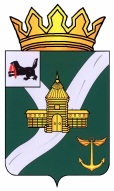 КОНТРОЛЬНО-СЧЕТНАЯ КОМИССИЯ УСТЬ-КУТСКОГО МУНИЦИПАЛЬНОГО ОБРАЗОВАНИЯ(КСК УКМО)ЗАКЛЮЧЕНИЕ № 01-58з на проект решения Думы Усть-Кутского муниципального образования «О согласовании перечня имущества, подлежащего передаче из муниципальной собственности Усть-Кутского муниципального образования в муниципальную собственность Янтальского муниципального образования (городского поселения)»      Утвержденораспоряжением председателя    КСК УКМО    от 19.09.2023 №73-пЗаключение Контрольно-счетной комиссии Усть-Кутского муниципального образования (далее – КСК УКМО) на проект решения Думы Усть-Кутского муниципального образования «О согласовании перечня имущества, подлежащего передаче из муниципальной собственности Усть-Кутского муниципального образования в муниципальную собственность Янтальского муниципального образования (городского поселения)» (далее – Проект решения) подготовлено в соответствии с частью 2 статьи 157 Бюджетного кодекса Российской Федерации (далее – БК РФ), частью 2 статьи 9 Федерального закона от 07.02.2011 №6-ФЗ «Об общих принципах организации и деятельности контрольно-счетных органов субъектов Российской Федерации, федеральных территорий и муниципальных образований», Положением о Контрольно-счетной комиссии Усть-Кутского муниципального образования, утвержденным решением Думы  УКМО от 30.08.2011 № 42 (с изменениями, внесенными решением Думы УКМО от 14.10.2021 №64), стандартом внешнего муниципального финансового контроля СВФК-4 «Подготовка, проведение и оформление результатов экспертно-аналитических мероприятий», утвержденным распоряжением КСК УКМО от 10.08.2012 г. №8-р, иными нормативными правовыми актами Российской Федерации, Иркутской области и Усть-Кутского муниципального образования (далее – УКМО). Проект решения подготовлен Комитетом по управлению муниципальным имуществом Усть-Кутского муниципального образования (далее – КУМИ УКМО).В соответствии с Законом Иркутской области от 16.05.2008 №14-ОЗ «Об отдельных вопросах разграничения имущества, находящегося в муниципальной собственности, между муниципальными образованиями Иркутской области» (далее – Закон №14-ОЗ) разграничение имущества, находящегося в муниципальной собственности, между муниципальными районами, поселениями осуществляется правовыми актами субъекта Российской Федерации, принимаемыми по согласованным предложениям органов местного самоуправления соответствующих муниципальных образований. Для подготовки проекта правового акта Правительства Иркутской области муниципальным образованием предоставляется в том числе и решение уполномоченных органов местного самоуправления соответствующих муниципальных образований о согласовании имущества, подлежащего передаче.В соответствии со статьей 51 Федерального закона Российской Федерации от 06.10.2003 года №131-ФЗ «Об общих принципах организации местного самоуправления в Российской Федерации» (далее – Федеральный закон 131-ФЗ), статьей 57 Устава УКМО, органы местного самоуправления вправе передавать муниципальное имущество во временное или в постоянное пользование физическим и юридическим лицам, органам государственной власти Российской Федерации (органам государственной власти субъекта Российской Федерации) и органам местного самоуправления иных муниципальных образований, отчуждать, совершать иные сделки в соответствии с федеральными законами.Законом №14-ОЗ определено, что уполномоченный орган местного самоуправления муниципального образования Иркутской области (далее - муниципальное образование), владеющего имуществом, находящимся в муниципальной собственности (далее - имущество), подлежащим передаче, и уполномоченный орган местного самоуправления муниципального образования, в собственность которого указанное имущество передается, формируют согласованные предложения о передаче (принятии) имущества в собственность соответствующего муниципального образования в целях разграничения имущества в виде перечня имущества, подлежащего передаче.Янтальское муниципальное образование обратилось в КУМИ УКМО с просьбой о передаче в собственность земельного участка с кадастровым номером 38:18:110102:1768 площадью 2 340 кв. метров, на котором расположен стадион с уличным освещением для дальнейшей эксплуатации за счет средств бюджета Янтальского муниципального образования (письмо главы от июня 2023). Пунктом 1 статьи 50 Федерального закона №131-ФЗ предусмотрено, что  в собственности муниципальных образований может находиться имущество, предназначенное для решения установленных настоящим законом вопросов местного значения. К вопросам местного значения городского поселения относится обеспечение условий для развития на территории поселения физической культуры, школьного спорта и массового спорта, организация проведения официальных физкультурно-оздоровительных и спортивных мероприятий поселения (п. 14 ч. 1 ст. 14 Федерального закона №131-ФЗ).Проектом решения Думы УКМО  планируется передача вышеуказанного земельного участка. Выписка из реестра муниципального имущества, и выписка из ЕГРН по запросу КСК УКМО Комитетом представлены, данные об объекте передачи соответствуют заявленным в Проекте решения Думы УКМО.По итогам проведенной экспертизы КСК УКМО делает вывод, что проект решения Думы УКМО «О согласовании перечня имущества, подлежащего передаче из муниципальной собственности Усть-Кутского муниципального образования в муниципальную собственность Янтальского муниципального образования (городского поселения)», представленный на рассмотрение Думы Усть-Кутского муниципального образования, соответствует положениям законодательства Российской Федерации, Иркутской области, регулирующих имущественные правоотношения.Учитывая вышеизложенное, в целях эффективного управления муниципальным имуществом, КСК УКМО считает целесообразным рассмотрение данного Проекта решения Думы УКМО на заседании Думы. Председатель Контрольно-счетной комиссии УКМО					                 		        О.В. Промыслова